ПРОТОКОЛ № 7заседания общественной комиссии по осуществлению контроля за ходом реализации мероприятий по благоустройству в рамках муниципальной программы «Формирование современной городской среды на территории Ханкайского муниципального округа» на 2021-2027 годы 03 октября 2022 года                                                                                     с. Камень-РыболовПрисутствовали члены общественной комиссии по осуществлению контроля за ходом реализации мероприятий по благоустройству в рамках муниципальной программы «Формирование современной городской среды на территории Ханкайского муниципального округа» на 2021-2027 годы:Вдовина А.К.          - Глава Ханкайского муниципального округа – глава Администрации муниципального округа, председатель комиссии;Барсов А.Ю.           - Ведущий специалист 2 разряда Камень-Рыболовского территориального отдела, секретарь комиссии;Повестка дня.Рассмотрение и утверждение ежемесячного отчета (сентябрь) о реализации мероприятий в рамках муниципальной программы «Формирование современной городской среды на территории Ханкайского муниципального округа» на 2021-2027 годы»;О подведении итогов мероприятий по вовлечению граждан в реализацию федерального проекта "Формирование комфортной городской среды" на 01.10.2022 года;Об осуществлении контроля за ходом реализации мероприятий, выполнения работ по муниципальным контрактам, заключенным в 2022 году в рамках муниципальной программы «Формирование современной городской среды на территории Ханкайского муниципального округа» на 2021-2027 годы;Утверждение дизайн-проектов объектов благоустройства в 2023 г в рамках муниципальной программы «Формирование современной городской среды на территории Ханкайского муниципального округа» на 2021-2027 годы, подпрограммы № 1 «Формирование современной городской среды на территории Ханкайского муниципального округа» на 2021-2027 годы»СЛУШАЛИ:По первому вопросу: Васильева Александра Александровича – Заместитель главы Администрации Ханкайского муниципального округа: «Уважаемые члены комиссии, довожу до вашего сведения, что на территории Ханкайского муниципального округа в 2022 году в рамках муниципальной программы «Формирование современной городской среды на территории Ханкайского муниципального округа» на 2021-2027 годы, подпрограмма № 1 «Формирование современной городской среды на территории Ханкайского муниципального округа» на 2021-2027 годы»  благоустраивается 1 объект, а именно: благоустройство общественной территории «Сквер (село Камень-Рыболов, адрес (описание местоположения): установлено относительно ориентира, расположенного за пределами участка. Ориентир нежилое здание. Участок находится примерно в 39 м от ориентира по направлению на северо-запад. Почтовый адрес ориентира: Приморский край, Ханкайский район, село Камень-Рыболов улица Октябрьская дом 6. Категория земель - земли населенных пунктов, разрешенное использование - Элементы благоустройства. Площадь1817 кв.м.)». Заключен муниципальный контракт от 01.10.2021 № 012060000322100005102 ИП Кудрявцев Максим Николаевич на сумму 6 967 934,40 руб.Выполнены земляные работы - 100%, также по устройству декоративных дорожек. Приемка промежуточных выполненных работ произведена: 11.07.2022 (акт о проведении приемки и внутренней экспертизы от 11.07.2022, КС-2 № 1 от 06.07.2022 на сумму 1 793 631,84 руб.; КС-3 № 1 от 06.07.2022 на сумму 1 793 631,84 руб.). Оплата произведена в сумме 1 793 631,84 руб., их них субсидии из краевого бюджета – 1 784 663,68 руб., местный бюджет – 8 968,16 руб.; 20.09.2022 (акт о проведении приемки и внутренней экспертизы от 20.09.2022, КС-2 № 2 от 12.09.2022 на сумму 2 187 465,04 руб.; КС-3 № 2 от 12.09.2022 на сумму 2 187 465,04 руб.). Оплата произведена в сумме 2 187 465,04 руб., их них субсидии из краевого бюджета – 2 176 527,71 руб., местный бюджет – 10 937,33 руб.Остаток субсидии из краевого бюджета на 01.10.2022 – 2 622 115,72 руб.В связи с нарушением сроков выполнения работ Заказчиком ведется претензионная работа (исх. от 20.06.2022 № 3070, от 17.08.2022 № 4346, от 24.08.2022). Подрядчиком направлен ответ на претензионные письма (исх. от 26.08.2022 № 16) с изменением Плана-графика выполнением работ, что является существенным условием изменением МК. Заказчиком отказано согласование Плана-графика, так как Подрядчик внесен в Реестр НСП. Подрядчик обязуется выполнить работы в полном объеме до 26.09.2022. Сроки окончания выполнения работ нарушены. Работы по МК выполнены на 80%.1. По ежемесячному отчету (сентябрь) имеем следующие данные:По второму вопросу: Васильева Александра Александровича – Заместитель главы Администрации Ханкайского муниципального округа: На 01.10.2022 проведены мероприятия по вовлечению граждан в реализацию федерального проекта "Формирование комфортной городской среды" в возрасте от 14 лет и старше, проживающих в Ханкайском муниципальном округе. Мероприятия проводились на объектах, ранее благоустроенных и реализуемых в 2022 году в рамках федерального проекта "Формирование комфортной городской среды".В сентябре общественные наблюдатели совместно со специалистами администрации Ханкайского округа и членами комиссии побывали на общественной территории «Сквер» (около ресторана «Бордо») с. Камень-Рыболов, обсудили на заседании проектного комитета благоустройство объекта. Приняло участие всего 23 человека. Итого за сентябрь 23 чел. Всего на 01.10.2022 – 3480 чел.По третьему вопросу: Васильева Александра Александровича – Заместитель главы Администрации Ханкайского муниципального округа. «Уважаемые члены комиссии, напоминаю, что на территории Ханкайского муниципального округа в 2022 году в рамках муниципальной программы «Формирование современной городской среды на территории Ханкайского муниципального округа» на 2021-2027 годы благоустраиваются 7 объектов, а именно: подпрограмма № 1 «Формирование современной городской среды на территории Ханкайского муниципального округа» на 2021-2027 годы»:благоустройство общественной территории «Сквер (село Камень-Рыболов, адрес (описание местоположения): установлено относительно ориентира, расположенного за пределами участка. Ориентир нежилое здание. Участок находится примерно в 39 м от ориентира по направлению на северо-запад. Почтовый адрес ориентира: Приморский край, Ханкайский район, село Камень-Рыболов улица Октябрьская дом 6. Категория земель - земли населенных пунктов, разрешенное использование - Элементы благоустройства. Площадь1817 кв.м.)». Все ньюансы по благоустройству объекта рассмотрены и доложены при обсуждении первого вопроса.подпрограмма № 2 «Благоустройство территорий Ханкайского муниципального округа» на 2021 - 2027 годы:дворовые территории по адресам:1.	с. Камень-Рыболов ул. Трактовая, д.42, с. Камень-Рыболов ул. Трактовая, д.44, с. Камень-Рыболов ул. Трактовая, д.46, с. Камень-Рыболов ул. Трактовая, д.48, с. Камень-Рыболов ул. Трактовая, д.50 заключен МК от 27.12.2021 № 012060000322100006301 с ИП Казаряном Агваном Рафиковичем. Стоимость МК 6 759 264,21 руб. Работы выполнены, оплачены, объекты введены в эксплуатацию.2.	с. Камень-Рыболов ул. Трактовая, д.26 заключен МК от 11.02.2022 № 012060000322200000201 с ИП Казаряном Агваном Рафиковичем. Стоимость МК 1 618 628,60 руб. Работы выполнены, оплачены, объект введен в эксплуатацию.По четвертому вопросу: Васильева Александра Александровича – Заместитель главы Администрации Ханкайского муниципального округа. «Уважаемые члены комиссии, на территории Ханкайского муниципального округа продолжается реализация мероприятий в рамках муниципальной программы «Формирование современной городской среды на территории Ханкайского муниципального округа» на 2021-2027 годы. В соответствии с протоколом заседания общественной комиссии по итогам проведения рейтингового голосования за выбор общественных территорий (дизайн-проектов общественных территорий), планируемых к благоустройству в 2023 году, на единой федеральной платформе для онлайн голосования выбран объект-победитель общественная территория «Сквер здоровья» расположенный по адресу: ул. Трактовая 20, с. Камень-Рыболов. Предлагаю вашему вниманию дизайн-проект: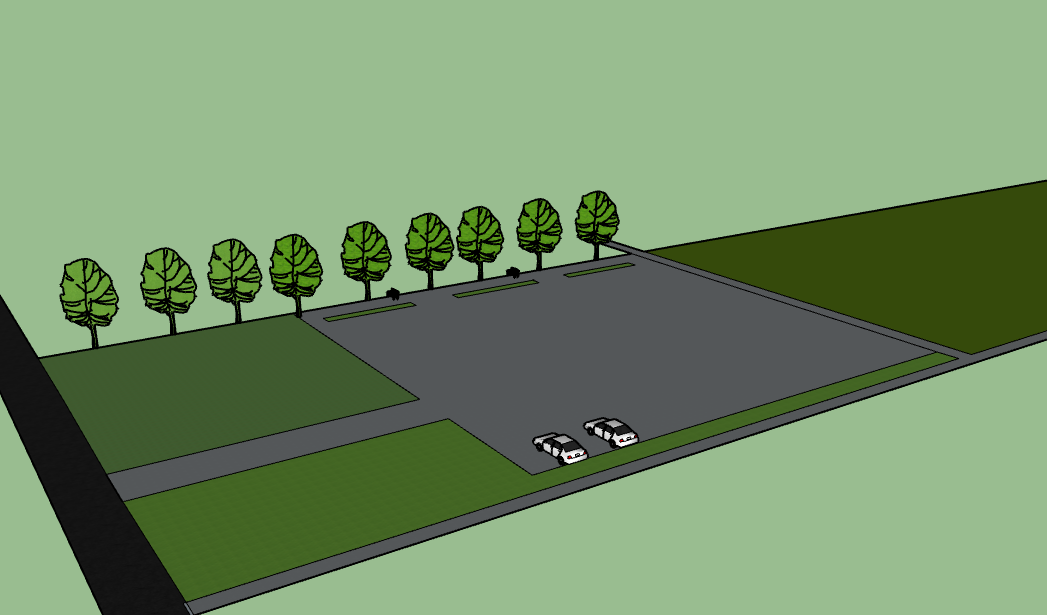 Работы по благоустройству территории включают в себя:1. Планировка территории;2. Подготовка основания;3. Установка бордюрного камня;4. Асфальтирование;5. Установка скамеек и урн;6. Разбивка клумб (цветников);7. Озеленение посадка саженцев деревьев.Предлагаю утвердить данный дизайн-проект. Стоимостные показатели, в уровне цен 3 квартала 2022 года, с учетом НДС: 6 445 192 (шесть миллионов четыреста сорок пять тысяч сто девяносто два) рубля 80 копеек.По итогам заседания комиссии было принято решение:Принять и утвердить ежемесячный отчет (сентябрь) о реализации мероприятий в рамках муниципальной программы «Формирование современной городской среды на территории Ханкайского муниципального округа» на 2021-2027 годы». Утвердить итоги мероприятий по вовлечению граждан в реализацию федерального проекта "Формирование комфортной городской среды" на 01.10.2022 года.Продолжать претензионную работу с Подрядчиком.Утвердить данный дизайн-проект без изменений.«За» - 14,     «Против»  - нет,   «Воздержалось» -    нетПредседатель общественной комиссии ______________________ А.К. ВдовинаСекретарь общественной комиссии   ________________________ А.Ю. Барсов Быков Е.В.-начальник отдела надзорной деятельности и профилактической работы Ханкайского района ГУ МЧС России, подполковник внутренней службы;начальник отдела надзорной деятельности и профилактической работы Ханкайского района ГУ МЧС России, подполковник внутренней службы;Васильев А.А.-заместитель главы Администрации Ханкайского муниципального округа;Волков А.Г.-начальник Новокачалинского территориального отдела;Гусарчук А.А.-начальник Ильинского территориального отдела;Жеребецкая М.Н.-инициативная группа;инициативная группа;Квитченко В.Д.	  -заместитель председателя совета ветеранов войны, труда вооруженных сил и правоохранительных органов Ханкайского муниципального округа;заместитель председателя совета ветеранов войны, труда вооруженных сил и правоохранительных органов Ханкайского муниципального округа;Коваленко А.А.-инициативная группа;инициативная группа;Косенкова Н.В.-начальник Камень-Рыболовского территориального отдела;Литовченко Е.Н.-председатель Думы Ханкайского муниципального округа;Савельев Д.С.-начальник отделения ГИБДД ОМВД России по Ханкайскому округу;Чередниченко С.В.-председатель общества инвалидов Ханкайского муниципального округа.на 01.10.2022Субъект РФПриморский крайМуниципалитетХанкайский муниципальный округКод ОКТМО05546000000Общее количество контрактов на текущий год1В статусе "Черновик"0В статусе "Готовится документация"0В статусе "Размещён на площадке"0В статусе "Выбран исполнитель"1В статусе "Контракт заключён"1В статусе "Приёмка работ"0В статусе "Есть претензии"0В статусе "Контракт расторгнут"0В статусе "Контракт закрыт"0Планируемая стоимость6968Сметная стоимость6968Законтрактованная стоимость6968Выплаченная стоимость3981Сумма экономии средств по контрактам0,0Факты трудового вовлечения96 чел.Факты прочего вовлечения3480 Количество территорий с завершенной инвентаризацией1732Количество территорий с незавершенной инвентаризацией0